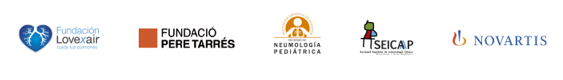 Nom i cognoms:_________________________________________________________________A continuació s’exposen en una sèrie d’afirmacions. Indica amb una X si creus que són vertaderes o falses1.1. Una mala alimentació i descansar poc afecta a la salut respiratòria.Vertadera                                  Falsa1.2. Si una persona té asma, la pot encomanar a altres persones.Vertadera                                  Falsa1.3. Quan es té una crisi d’asma es pot respirar sense dificultats.Vertadera                                  Falsa1.4. Els xiulets al pit, el dolor de pit, la tos seca i la sensació d’ofec són símptomes d’una crisi d’asma.Vertadera                                  Falsa1.5. La contaminació atmosfèrica no és un problema per a les persones amb asma.Vertadera                                  Falsa1.6. Els nens i nenes amb asma no poden fer esport perquè és perillós.  Vertadera                                  Falsa1.7. La pols, el pol·len o els pèls d’animals afecten a les persones amb asma.   Vertadera                                  Falsa1.8. Un nen o nena amb asma pot fer la mateixa vida que una persona sense asma.  Vertadera                                  Falsa1.9. Entenc que la gent es burli o es fiqui amb les persones que pateixen asma.   Vertadera                                  Falsa2.10. Si un company o companya té un atac d’asma, no cal avisar al professorat.   Vertadera                                  Falsa